هو الله- ای ثابت بر پیمان نامه که گلشن روح و ریحان...عبدالبهآء عباساصلی فارسی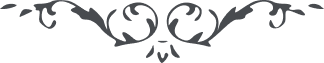 لوح رقم (74) – من آثار حضرت عبدالبهاء – مکاتیب عبد البهاء، جلد 8، صفحه 55هو اللهای ثابت بر پیمان نامه که گلشن روح و ریحان بود مورث سرور دل و جان گردید زیرا دلیل بر ایمان و ایقان و حسن نیت و پاکی فطرت و آرزوی خدمت بعالم انسان بود بمأموریتی که تعیین شده‌ئی باید در نهایت امانت و صداقت و تقدیس و پاکی از هر لوثی و آزادگی از منفعت پرستی روش و حرکت نمائی تا بدانند که بهائیان جوهر تقدیسند و ساذج تنزیه اگر منصبی قبول نمایند مقصدشان خدمت بعالم انسانی است نه منفعت پرستی و مرادشان احقاق حق است نه حظوظ نفس و ناسپاسی باری امیدم چنانست که چنانکه میخواهم باشی که منهج و مسلکت راستی و درستی و عدالت پرستی باشد و اما اقتران بصبیه جناب حاجی موسی مبارکست و ایشان و ضلع محترمه و صبیه و جناب آقا میرزا ابوالحسن جمیع را تحیت ابدع ابهی برسان در حق تو بآستان مقدس تضرع نمایم و تأییدات غیبی طلبم و علیک البهآء الابهی (ع ع)